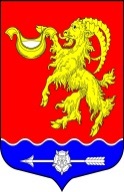 Местная администрация муниципального  образования Горбунковское сельское поселение муниципального образования Ломоносовского муниципального района Ленинградской областиПОСТАНОВЛЕНИЕ «Об утверждении Положения о подготовке и содержании в готовности необходимых сил и средств для защиты населения, и территории Горбунковского сельского поселения от чрезвычайных ситуаций природного и техногенного характера»В соответствии с Федеральными законами от 21.12.1994 года № 68-ФЗ «О защите населения и территорий от чрезвычайных ситуаций природного и техногенного характера», от 06.10.2003 № 131-ФЗ «Об общих принципах организации местного самоуправления в Российской Федерации», местная администрация МО Горбунковское сельское поселениеПОСТАНОВЛЯЕТ:Утвердить Положение о подготовке и содержании в готовности необходимых сил и средств для защиты населения, и территории Горбунковского сельского поселения от чрезвычайных ситуаций природного и техногенного характера (Приложение 1).Постановление вступает в силу со дня его официального опубликования.Контроль за исполнением настоящего постановления оставляю за собой. И.о. главы местной администрацииМуниципального образованияГорбунковское сельское поселение                                                                                 П.А.РушПриложение № 1к постановлению местной администрации МО Горбунковское сельское поселениеот 13.01.2022 г. № 14ПоложениеО подготовке и содержании в готовности необходимых сил и средств для защиты населения, и территорий Горбунковского сельского поселения от чрезвычайных ситуаций природного и техногенного характера.Настоящее Положение определяет основы создания, подготовки и поддержания в готовности на территории Горбунковского сельского поселения сил и средств, предназначенных для предупреждения и ликвидации чрезвычайных ситуаций, их финансового и материально-технического обеспечения, а также функции органов местного самоуправления и администраций объектов.В соответствии с Федеральным законом «О защите населения и территорий от чрезвычайных ситуаций природного и техногенного характера» силы и средства для предупреждения и ликвидации чрезвычайных ситуаций (далее-ЧС) на территории поселения создаются и содержатся в готовности к применению в учреждениях, организациях и на предприятиях, исходя из принципа необходимой достаточности и максимально возможного их использования по обеспечению безопасности жизнедеятельности населения и территории.	Созданные силы и средства должны предусматривать защиту предприятий и населения от вредных воздействий возможных аварий на потенциально опасных объектах, а также для предупреждения и ликвидации на территории поселения аварий, катастроф, опасных природных явлений или иных бедствий, которые могут повлечь за собой человеческие жертвы, нанести ущерб здоровью людей или окружающей природной среде, а также значительные материальные потери с нарушением условий жизнедеятельности.Состав сил и средств местного и объектового уровней, порядок их приведения в готовность и применения определяется, исходя из обстановки, складывающейся при угрозе и возникновении ЧС, по принципу вхождения сил и средств объектов (при необходимости и частных лиц) в состав сил и средств территорий, где они расположены.Создаваемые силы и средства для защиты от ЧС всех уровней и порядок их привлечения должны обеспечивать эффективное осуществление мер по предупреждению, локализации и ликвидации возможных чрезвычайных ситуаций своими силами.Руководители объектов обеспечивают создание, подготовку и поддержание в готовности к применению сил и средств по предупреждению и ликвидации чрезвычайных ситуаций, обучение работников организаций способам защиты и действиям в чрезвычайных ситуациях в составе невоенизированных формирований.Подготовка руководителей, командно-начальствующего состава и личного состава сил осуществляется:– руководителей и специалистов органа местного самоуправления – объединенном учебно-методическом центре по делам гражданской обороны и чрезвычайным ситуациям субъекта федерации при назначении на должность и в дальнейшем через каждые 5 лет, а также непосредственно по месту работы из расчета 15 часов на учебный год по соответствующим программам;- командно-начальствующего состава – в учебно-методическом центре по делам ГО и ЧС субъекта федерации, на курсах по делам ГО и ЧС поселения с периодичностью раз в три года, а также непосредственно по месту работы из расчета 15 часов на учебный год по соответствующим программам;- работников предприятий, учреждений и организаций в составе аварийно-спасательных формирований - непосредственно по месту работы по программе специальной подготовки в объеме 15 часов; при этом общая тематика (10 часов) отрабатывается всеми формированиями, а специальная (5 часов) - с учетом их предназначения.В целях проверки готовности сил и средств к выполнению задач по защите от чрезвычайных ситуаций проводятся тактико-специальные учения, которые могут проводиться, как в период командно-штабных и комплексных учений и объектовых тренировок, так и самостоятельно, продолжительностью до 8 часов (проводятся раз в три года).Финансирование осуществляется:Создание, оснащение, подготовка и поддержание в готовности сил и средств - за счет бюджета формирователей.Мероприятия по ликвидации чрезвычайных ситуаций - за счет средств местного бюджета.При отсутствии или недостаточности средств для ликвидации чрезвычайных ситуаций выделяются средства из резерва финансовых ресурсов администрации Ломоносовского муниципального района в установленном порядке.Общее методическое руководство по вопросам создания, подготовки, поддержания в готовности к применению сил и средств для защиты от чрезвычайных ситуаций на территории сельского поселения, а также контроль за реализацией настоящего Положения оставляю за собой.За подготовку, содержание в готовности сил и средств для защиты населения, и территорий от чрезвычайных ситуаций несут ответственность руководители соответствующих предприятий, учреждений и организаций независимо от их организационно-правовой формы в соответствии с законодательством Российской Федерации, законами Ленинградской области и нормативными правовыми актами администрации Ломоносовского муниципального района.«13» января 2022 года                                        № 14